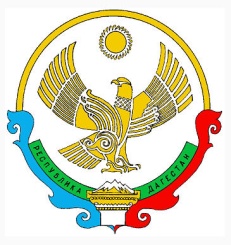 МИНИСТЕРСТВО ОБРАЗОВАНИЯ И НАУКИ РЕСПУБЛИКИ ДАГЕСТАНМуниципальное казенное учреждениеУПРАВЛЕНИЕ ОБРАЗОВАНИЯ БУЙНАКСКОГО РАЙОНАМуниципальное БЮДЖЕТНОЕ ОБЩЕобразовательное учреждение«Эрпелинская средняя общеобразовательная школа им. Апашева М. Д.»Россия, Республика Дагестан, Буйнакский район, 368207, с. Эрпели,  ул.И.Акаева, 4сайт: erpel.dagestanschool.ru, e-mail: erpeli.dagschool@mail.ruПРИКАЗ №
по МБОУ «Эрпелинская  СОШ имени Апашева М.Д.»							                                                                                                           от  12.09.2020
«О проведении Всероссийскихпроверочных работ»На основании  приказа Федеральной службы по надзору в сфере образования и науки (Рособрнадзор) от 05.08.2020 « О внесении изменений в приказ Федеральной службы по надзору в сфере образования и науки от 27.12. 20219 № 1746  «О проведении Федеральной службы по надзору в сфере образования и науки  мониторинга качества подготовки обучающихся общеобразовательных организаций  в форме Всероссийских проверочных работ  в 2020 году» и на основании приказа Департамента образования и науки  Республики Дагестан  «О проведении Всероссийских работ» в 5-8 классах в  сентябре-октябре 2020 года» Приказываю:  В соответствии с графиком ВПР провести в школе проверочные работы в 5 классах:14.09.2020 г. – по русскому языку17.09.2020 г. – по математике21.09.2020 г. – по окружающему мирув 6 классах: 14.09.2020 г. – по русскому языку17.09.2020 г. – по математике24.09.2020 г. – по истории21.09.2020 г. – по биологиив 7 классах:14.09.2020 г. – по русскому языку17.09.2020 г. – по математике21.09.2020 г. – по биологии 28.09.2020 г. – по обществознанию 24.09.2020 г. – по географии 24.09.2020г.  - по историив 8 классах:24.09.2020 г. – по географии 01.10.2020 г. – по физике 17.09.2020- по математике 24.09.2020 г. – по истории 21.09.2020 г. – по биологии 14.09.2020г.- по русскому языку 28.09.2020 г. – по обществознанию05.10.2020г- по иностранному языку Назначить  ответственным  за организацию и проведение Всероссийских поверочных работ  зам. директора  по УВР Джабраилову С.А.. Классным руководителям,5,6,7,8 классов  Хадисовой М.Г.,Дадабековой У.А., Хайбуллаеву Х.Х., Сайпуллаевой М.Б., Курбановой Д.З., Абдуллаевой З.Т., Дадабековой М.Т., Меджидовой Г.М., Идрисовой А.И. - провести доступную разъяснительную работу с родителями обучающихся  данных  классов (в том числе в части: обязательности участия в написании ВПР в 2020года; приближения формата проверочных работ   к   традиционным   контрольным   работам   без   тестовой   части;   соответствия содержания текстов ВПР требованиям  ФГОС с учётом примерных образовательных программ и т.д.);Для выполнения технических действий, связанных с проведением проверочных работ,  назначить ответственным учителя информатики  Шапиева З.И.. Заместителю директора по УВР Джабраиловой С.А. разместить  информацию о проведении   Всероссийских   проверочных  работ  на  официальном   сайте «МБОУ Эрпелинская СОШ имени Апашева М.Д.».Зам.директору по УВР Джабраиловой С.А. произвести соответствующие изменения в расписанииКонтроль над исполнением данного приказа оставляю за собой.Директор школы                                                      Устарханов Х.А.С приказом ознакомлены:	 Джабраилова С.А. Шапиев З.И. Хадисовой М.Г. Дадабековой У.А. Хайбуллаеву Х.Х. Сайпуллаевой М.Б. Курбановой Д.З. Абдуллаевой З.Т. Дадабековой М.Т. Меджидовой Г.М. Идрисовой А.И.